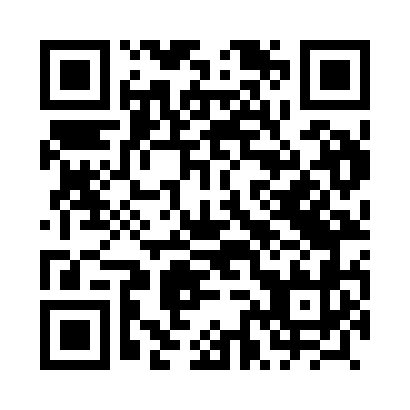 Prayer times for Ciecmierz, PolandMon 1 Apr 2024 - Tue 30 Apr 2024High Latitude Method: Angle Based RulePrayer Calculation Method: Muslim World LeagueAsar Calculation Method: HanafiPrayer times provided by https://www.salahtimes.comDateDayFajrSunriseDhuhrAsrMaghribIsha1Mon4:246:321:045:307:369:362Tue4:216:291:035:317:389:393Wed4:186:271:035:327:409:414Thu4:156:241:035:347:429:445Fri4:116:221:025:357:449:466Sat4:086:201:025:367:469:497Sun4:056:171:025:387:489:528Mon4:016:151:025:397:509:549Tue3:586:121:015:407:519:5710Wed3:556:101:015:427:5310:0011Thu3:516:081:015:437:5510:0312Fri3:486:051:015:447:5710:0613Sat3:446:031:005:457:5910:0814Sun3:406:001:005:478:0110:1115Mon3:375:581:005:488:0310:1416Tue3:335:561:005:498:0410:1717Wed3:295:5312:595:508:0610:2018Thu3:265:5112:595:528:0810:2419Fri3:225:4912:595:538:1010:2720Sat3:185:4712:595:548:1210:3021Sun3:145:4412:585:558:1410:3322Mon3:105:4212:585:568:1610:3723Tue3:065:4012:585:588:1710:4024Wed3:025:3812:585:598:1910:4425Thu2:585:3512:586:008:2110:4726Fri2:535:3312:586:018:2310:5127Sat2:495:3112:576:028:2510:5528Sun2:465:2912:576:048:2710:5829Mon2:455:2712:576:058:2911:0130Tue2:445:2512:576:068:3011:02